Entraine-toi à reconnaître ton prénom en lettres scriptes ! N’apprends surtout pas à écrire en scriptes ! Ces lettres servent seulement à lire (on les retrouve dans les livres !) 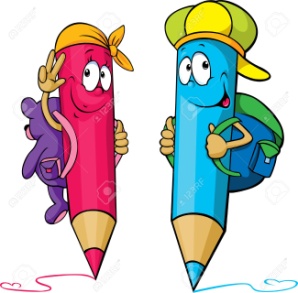 Demande à tes parents de te montrer des lettres en scriptes dans les livres, sur les emballages (céréales, lait…), sur les étiquettes de vêtements etc….As-tu remarqué que chaque prénom commence par une majuscule ? (Grande lettre bleue en capitale d’imprimerie )AdamDiaraAsmaIslemCyrineSimonSadioYahyaShayanaYasmine